PRESSEMITTEILUNG	07. Januar 2022Quantron AG mit hohem ESG-Rating und dem Prädikat „sehr nachhaltig“ ausgezeichnetNachhaltigkeits-Report: Quantron AG hat hervorragendes ESG-Rating und ist sehr nachhaltigStarkes Umweltmanagement, hoher Nachhaltigkeits-Einfluss und Bestnoten bei weiteren Kriterien.Das renommierte Analyseinstitut Asset Impact hat die Quantron AG mit dem Prädikat „very sustainable“ („sehr nachhaltig“) ausgezeichnet. Das Unternehmen wurde hierfür einem umfassenden Auditierungsverfahren unterzogen.Die Quantron AG konnte in allen Kategorien überzeugen, darunter Bewertungspunkte wie Sustainability Impact (Nachhaltigkeits-Einfluss), Transformation Capability (Wandlungsfähigkeit) und Sustainable Developements Goals (Nachhaltige Entwicklungsziele). In der gewichtigen Kategorie „Sustainability ESG: Ecological, Social, Governance“ (Nachhaltigkeit: Ökologie, Soziales, Verwaltung) wurde das starke Umweltmanagement von QUANTRON mit dem Ziel der Reduzierung von Emissionen und Materialverbrauch als besonders positiv hervorgehoben. Das offizielle Fazit der Auswertung lautet: „Quantron leistet einen wichtigen Beitrag zu den Klimazielen, die sich aus dem europäischen Green Deal und den Pariser Vereinbarungen ergeben. Das Kerngeschäft des Unternehmens konzentriert sich auf die Nach- und Umrüstung in Richtung eines grünen Mobilitätswandels. Darüber hinaus ist das Unternehmen bestrebt, ökologische und soziale Risiken zu minimieren. In Bezug auf ESG-Kriterien ist das Unternehmen teils solide, teils gut aufgestellt."Foto-Vorschau: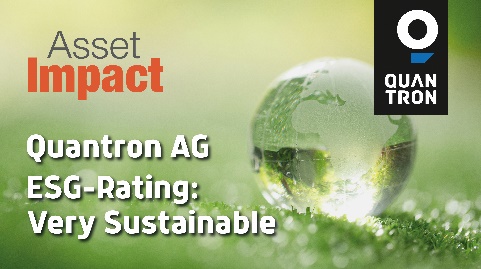 Das Originalfoto in niedriger und hoher Auflösung finden Sie hier: Pressemitteilungen der Quantron AG (https://www.quantron.net/q-news/pr-berichte/) BildunterschriftDie Quantron AG hat das Prädikat „sehr nachhaltig“ des Analyseinstituts Asset Impact erhaltenÜber die Quantron AGDie Quantron AG ist Systemanbieter von sauberer batterie- und wasserstoffbetriebener E-Mobilität für Nutzfahrzeuge wie LKW, Busse und Transporter. Das breite Leistungsspektrum der Innovationsschmiede umfasst neben neuen Elektro-Fahrzeugen die Elektrifizierung von Gebraucht- und Bestandsfahrzeugen, die Erstellung individueller Gesamtkonzepte inklusive der passenden Ladeinfrastruktur wie auch Miet-, Finanzierungs- und Leasingangebote sowie Fahrerschulungen. Zudem vertreibt die Quantron AG Batterien und integrierte maßgeschneiderte Elektrifizierungskonzepte an Hersteller von Nutzfahrzeugen, Maschinen und Intralogistikfahrzeugen. Das deutsche Unternehmen aus dem bayerischen Augsburg ist Pionier und Innovationstreiber für E-Mobilität im Personen-, Transport- und Güterverkehr. Es verfügt über ein Netzwerk von 700 Servicepartnern und das umfassende Wissen qualifizierter Fachleute aus den Bereichen Leistungselektronik und Batterietechnologie, unter anderem durch die Kooperation mit CATL, dem weltweit größten Batterieproduzenten. Die Quantron AG verbindet, als Hightech-Spinoff der renommierten Haller GmbH, 138 Jahre Nutzfahrzeugerfahrung mit modernstem E-Mobilitäts-Knowhow.Die Quantron AG forscht jeden Tag an E-Fahrzeugen und emissionsfreien Antriebstechnologien, um diese noch effizienter und wirtschaftlicher zu machen und leistet so einen wesentlichen Beitrag zum nachhaltig umweltfreundlichen Personen- und Gütertransport.Weitere Informationen finden Sie unter www.quantron.netBesuchen Sie die Quantron AG auf unseren Social Media Kanälen bei LinkedIn und YouTube.
Ansprechpartner: Dipl.-Ing. Volker Seitz, CCO Quantron AG, presse@quantron.net, +49 (0) 821 78 98 40 86
